РЕШЕНИЕЗаслушав председателя счетной комиссии по проведению тайного голосования по вопросу о назначении председателя Контрольно-счетной палаты Петропавловск-Камчатского городского округа, в соответствии со статьей 6 Федерального закона от 07.02.2011 № 6-ФЗ «Об общих принципах организации и деятельности контрольно-счетных органов субъектов Российской Федерации и муниципальных образований», статьей 55 Устава Петропавловск-Камчатского городского округа и статьей 74 Регламента Городской Думы Петропавловск-Камчатского городского округа, Городская Дума Петропавловск-Камчатского городского округаРЕШИЛА:назначить Слободчикова Дениса Николаевича председателем Контрольно-счетной палаты Петропавловск-Камчатского городского округа с 01.10.2015 сроком на 5 лет.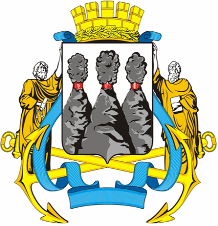 ГОРОДСКАЯ ДУМАПЕТРОПАВЛОВСК-КАМЧАТСКОГО ГОРОДСКОГО ОКРУГАот 09.09.2015 № 824-р 36-я (внеочередная) сессияг.Петропавловск-КамчатскийО назначении председателя Контрольно-счетной палаты Петропавловск-Камчатского городского округа Глава Петропавловск-Камчатского городского округа, исполняющий полномочия председателя Городской Думы К.Г. Слыщенко